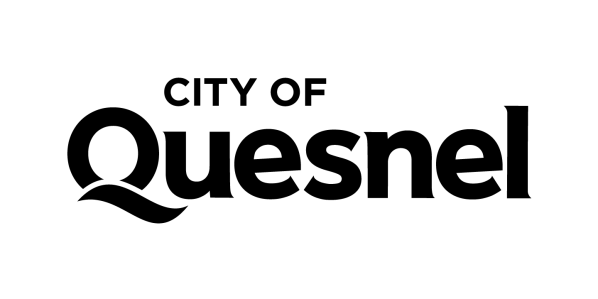 JOB POSTINGExternal - CUPE Local 1050The City of Quesnel wishes to fill a student position for an Outreach Coordinator at the Quesnel & District Museum & Archives.  Reporting to the Museum & Heritage Manager, the Outreach Assistant will help with daily operations, including visitor reception and gift shop sales, security and maintenance.   Additional tasks include: Prepare and post social media content Research and film short video segments about people, places, and events in the North Cariboo, featured artifacts or children’s activities   Organize and host drop in activity days for children Prepare scavenger hunts and hands-on activities for museum exhibits The Quesnel & District Museum & Archives is a respected community organization known for its outstanding collection, engaging exhibits and high quality programs and services. You will be joining a team of two permanent staff, two summer students and dedicated volunteers who help preserve the history of the North Cariboo and promote an appreciation of the region’s heritage. The position is suitable for a student with an interest in teaching, marketing or media studies. Duration of work:	May 17 to September 3, 2022 ** Hours/week: 		37.5 Hours per weekREQUIRED QUALIFICATIONSEducation and Experience:Applicants must be:A Canadian citizen or legally entitled to work in Canada.Willing to commit to the full employment period, with no other significant work commitments (more than 30 hours per week)16-30 years of age, registered in, and returning to, full time educationApproved as an eligible candidate by the Young Canada Works ProgramMust be in compliance with the City’s Mandatory Vaccination PolicyThe ideal candidate:Enjoys meeting people & provides excellent customer service Has experience advertising through social media Has experience working with children - an awareness of the stages of learning development is an asset. Has superior written and spoken English language skills and is comfortable speaking & appearing on cameraIs knowledgeable and interested in regional and British Columbia historyPossess excellent organizational and computer skills Is self-motivated and able to work independently Testing and interviews will be required. The City of Quesnel appreciates the interest of all applicants.  Only those selected for an interview will be contacted.**This positon is dependent on grant funding and public health protocols allowing for public hours of operation at the Quesnel & District Museum. Position:  Outreach Coordinator, Quesnel Museum - Summer Student positionStatus:  Full-Time ( Term 16 Weeks)**Posting Date:   March 31, 2022Application Deadline:  April 26, 2022                        by 4pm   Competition number:  22-33Wage: $18.36 (plus $1.20 in lieu of benefits) How to apply:Please send your resume with competition number, in confidence to:Human Resources Advisor City of Quesnel, 410 Kinchant Street, Quesnel, BC  V2J 7J5Apply online or Email:  hr@quesnel.ca (Word or pdf document only please)How to apply:Please send your resume with competition number, in confidence to:Human Resources Advisor City of Quesnel, 410 Kinchant Street, Quesnel, BC  V2J 7J5Apply online or Email:  hr@quesnel.ca (Word or pdf document only please)